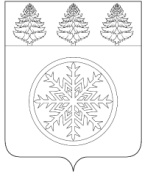 РОССИЙСКАЯ ФЕДЕРАЦИЯИРКУТСКАЯ ОБЛАСТЬАдминистрацияЗиминского городского муниципального образованияП О С Т А Н О В Л Е Н И Еот  07.11.2017 г.        Зима          № 1964Об утверждении административного регламента предоставления муниципальной услуги               В целях реализации Федерального закона № 210-ФЗ от 27.07.2010 «Об организации предоставления государственных и муниципальных услуг», руководствуясь статьей 16 Федерального закона № 131-ФЗ от 06.10.2003 «Об общих принципах организации местного самоуправления в Российской Федерации», Порядком разработки и утверждения административных регламентов предоставления муниципальных услуг ЗГМО, утвержденным постановлением администрации Зиминского городского муниципального образования № 2093  от 26.12.2011 «О разработке и утверждении административных регламентов исполнения муниципальных функций и административных регламентов предоставления муниципальных услуг ЗГМО», статьей 28 Устава Зиминского городского муниципального образования,ПОСТАНОВЛЯЮ:         1. Утвердить административный регламент предоставления муниципальной услуги «Изменение вида разрешенного использования земельных участков» согласно приложению к настоящему постановлению.         2. Настоящее постановление подлежит опубликованию в газете «Новая Приокская правда» и размещению на официальном сайте администрации Зиминского городского муниципального образования в информационно-телекоммуникационной сети «Интернет».         3.  Контроль за исполнением настоящего постановления возложить на первого заместителя мэра городского округа А.В. Гудова. Мэр Зиминского городского муниципального образования                                                                        А.Н. КоноваловПервый заместитель мэра городского округа«_____» _____________ 2017 г.                                                                                               А.В. ГудовНачальник отдела архитектуры и градостроительства«_____» _____________ 2017 г.                                                                                        С.В. Беляевский                                                    Управляющий делами администрации                                                               С.В. Потемкинагородского округа«_____» _____________2017 г.Начальник управления правовой, кадровой                                                        Л.Е. Абуздина и организационной работы«_____» _____________2017 г.Попова Т.И.3-24-47